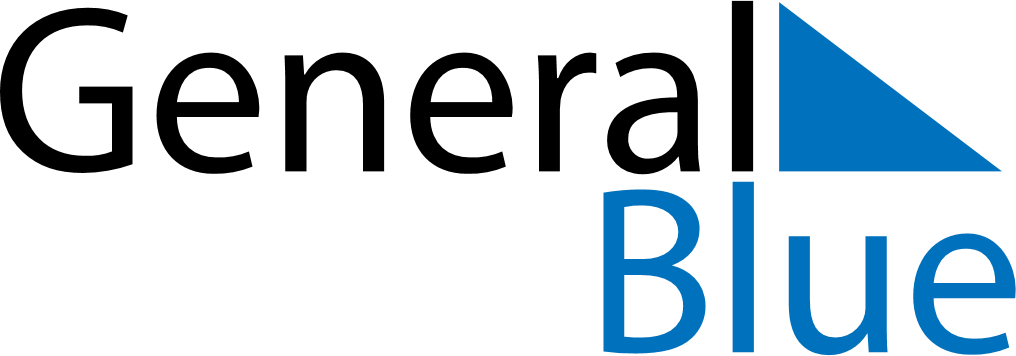 November 2029November 2029November 2029November 2029PanamaPanamaPanamaSundayMondayTuesdayWednesdayThursdayFridayFridaySaturday1223Separation Day (from Columbia)456789910Primer Grito de Independencia1112131415161617181920212223232425262728293030Independence Day